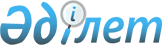 On setting quotas for engagement of foreign labor in the priority projects and approving the requirements for issue of permits to engage foreign labor in implementation of the priority projects
					
			
			
			Unofficial translation
		
					Resolution No. 296 of the Government of the Republic of Kazakhstan dated April 25, 2015
      The Government of the Republic of Kazakhstan DECREES that:
      1. Quotas for engagement of foreign labor in the priority projects shall be set in accordance with the supplement to this Resolution.
      2. The attached hereto:
      1) requirements for issue of permits to engage foreign labor in implementation of the "Rail and Beam Plant Construction” priority project (the applicant is Aktyubinsk Rail-Plant Limited Liability Partnership);
      2) requirements for issue of permits to engage foreign labor in implementation of the "Iron Ore Mining and Processing with Pig Iron Reduction by Innovative Technology" priority project (the applicant is Bapy Mining Limited Liability Partnership);
      3) requirements for issue of permits to engage foreign labor in implementation of the "Cement Plant Construction” priority project (the applicant is Production Association Kokshe-Cement Ltd);
      4) requirements for issue of permits to engage foreign labor in implementation of the "Cement Plant Construction in Rudny" priority project (the applicant is Rudny Cement Plant Limited Liability Partnership);
      5) requirements for issue of permits to engage foreign labor in implementation of the "Cement Plant Modernization " priority project (the applicant is Shymkentcement Joint Stock Company);
      6) requirements for issue of permits to engage foreign labor in implementation of the "Construction of Railway Wheel Production Complex" priority project (the applicant is Prommashkomplekt Limited Liability Partnership);
      7) requirements for issue of permits to engage foreign labor in implementation of the "High-carbon Ferrochrome Production Scale-up Using Innovative Technologies" priority project (the applicant is Transnational Company Kazchrome Joint Stock Company) shall be approved.
      3. This Resolution shall come into force from the date of its first official publication. Quotas for engagement of foreign labor in the priority projects Requirements for issue of permits to engage foreign labor in
implementation of the "Rail and Beam Plant Construction"
priority project (the applicant is Aktyubinsk
Rail-Plant Limited Liability Partnership)
      1. Documents subject to be attached to the application for engagement of foreign labor submitted by the employer or the employer’s authorized representative to the authorized body of the administrative territorial unit in the territory where the priority project is implemented shall contain:
       1) information on the foreign workers involved, indicating the surname, name, patronymic (including those by Latin letters), date of birth, citizenship, the passport (identity document) number, date and authority of its issue , country of permanent residence, country of departure, education, name of the specialty, qualification (position) in accordance with the Managers, specialists and workforce qualification reference book applicable in the Republic of Kazakhstan, standard qualification profiles for the positions of Managers, specialists and workforce of organizations, unified rating and skills guide for jobs and occupations of manual workers, dictionary of occupational titles of manual workers and the state classifier of the Republic of Kazakhstan 01-99 "Occupation classifier" approved by the authorized state labor body;
      2) notarized translations (copies, if the document is completed in the state or Russian languages) of academic credentials legalized in accordance with the procedure established by the legislation of the Republic of Kazakhstan, except for cases stipulated by consummated international treaties of the Republic of Kazakhstan;
      3) information on the work activities of an employee (if there are qualification requirements for the length of service in the relevant profession) with attached written confirmation of the employee's work activities on the official letterhead of the employer by whom the worker was employed previously or other supporting documents recognized in the Republic of Kazakhstan;
      4) notarized extract from the contract which testifies participation in the priority project implementation or a copy with submission of original document for verification (for contractors and subcontractors).
      2. Entry of the foreign workers is allowed according to the requirements provided for in Article 35 of the Law of the Republic of Kazakhstan dated July 22, 2011 "On Migration of the Population”.
      3. Foreign workers for whom the third and fourth category permits have been obtained may not be sent on business trips to enterprises or organizations located in the territory of other administrative-territorial units.
      4. Other requirements for engagement of foreign labor not regulated by these provisions shall be subject to regulation by the Rules and requirements for issue of permits to foreign workers for employment and to employers for engagement of foreign workers approved by Government Decree No. 45 dated January 13, 2012 "On Approval of the Rules for Establishing a Quota for engagement of foreign labor in the Republic of Kazakhstan, the Rules and requirements for issue of permits to foreign workers for employment and to employers for engagement of foreign labor and on making amendments to Decree No. 836 of the Government of the Republic of Kazakhstan dated June 19, 2001 "On measures aimed at implementation of the Law of the Republic of Kazakhstan On Employment of Population" dated January 23, 2001". Requirements for issue of permits to engage foreign labor in implementation of the “Iron Ore
Mining and Processing with Pig Iron Reduction by Innovative Technology” priority project
(the applicant is Bapy Mining Limited Liability Partnership)
      1. Documents subject to be attached to the application for engagement of foreign labor submitted by the employer or the employer’s authorized representative to the authorized body of the administrative territorial unit in the territory where the priority project is implemented shall contain:
      1) information on the foreign workers involved, indicating the surname, name, patronymic (including those by Latin letters), date of birth, citizenship, the passport (identity document) number, date and authority of its issue , country of permanent residence, country of departure, education, name of the specialty, qualification (position) in accordance with the Managers, specialists and workforce qualification reference book applicable in the Republic of Kazakhstan, standard qualification profiles for the positions of Managers, specialists and workforce of organizations, unified rating and skills guide for jobs and occupations of manual workers, dictionary of occupational titles of manual workers and the state classifier of the Republic of Kazakhstan 01-99 "Occupation classifier" approved by the authorized state labor body;
      2) notarized translations (copies, if the document is completed in the state or Russian languages) of academic credentials legalized in accordance with the procedure established by the legislation of the Republic of Kazakhstan, except for cases stipulated by consummated international treaties of the Republic of Kazakhstan;
      3) information on the work activities of an employee (if there are qualification requirements for the length of service in the relevant profession) with attached written confirmation of the employee's work activities on the official letterhead of the employer by whom the worker was employed previously or other supporting documents recognized in the Republic of Kazakhstan;
      4) notarized extract from the contract which testifies participation in the priority project implementation or a copy with submission of original document for verification (for contractors and subcontractors).
      2. Authorized body shall issue permits to employers for engagement of foreign labor subject to compliance with the following proportions:
      1) the number of citizens of the Republic of Kazakhstan shall be at least 70% of the headcount of workers who fall under the second category, in Bapy Mining Limited Liability Partnership, general contractors and their subcontractors for implementation of the “Iron Ore Mining and Processing with Pig Iron Reduction by Innovative Technology” priority project; 
      2) the number of citizens of the Republic of Kazakhstan shall be at least 50% of the headcount of workers who fall under the third and fourth categories in Bapy Mining Limited Liability Partnership, general contractors and their subcontractors for implementation of the “Iron Ore Mining and Processing with Pig Iron Reduction by Innovative Technology” priority project. 
      3. Entry of the foreign workers is allowed according to the requirements provided for in Article 35 of the Law of the Republic of Kazakhstan dated July 22, 2011 "On Migration of the Population”.
      4. Foreign workers for whom the third and fourth category permits have been obtained may not be sent on business trips to enterprises or organizations located in the territory of other administrative-territorial units.
      5. Other requirements for engagement of foreign labor not regulated by these provisions shall be subject to regulation by the Rules and requirements for issue of permits to foreign workers for employment and to employers for engagement of foreign workers approved by Government Decree No. 45 dated January 13, 2012 "On Approval of the Rules for Establishing a Quota for engagement of foreign labor in the Republic of Kazakhstan, the Rules and requirements for issue of permits to foreign workers for employment and to employers for engagement of foreign labor and on making amendments to Decree No. 836 of the Government of the Republic of Kazakhstan dated June 19, 2001 "On measures aimed at implementation of the Law of the Republic of Kazakhstan On Employment of Population" dated January 23, 2001. Requirements for issue of permits to engage foreign labor in implementation of the “Cement
Plant Construction” priority project (the applicant is Production
Association Kokshe-Cement Ltd)
      1. Documents subject to be attached to the application for engagement of foreign labor submitted by the employer or the employer’s authorized representative to the authorized body of the administrative territorial unit in the territory where the priority project is implemented shall contain:
      1) information on the foreign workers involved, indicating the surname, name, patronymic (including those by Latin letters), date of birth, citizenship, the passport (identity document) number, date and authority of its issue , country of permanent residence, country of departure, education, name of the specialty, qualification (position) in accordance with the Managers, specialists and workforce qualification reference book applicable in the Republic of Kazakhstan, standard qualification profiles for the positions of Managers, specialists and workforce of organizations, unified rating and skills guide for jobs and occupations of manual workers, dictionary of occupational titles of manual workers and the state classifier of the Republic of Kazakhstan 01-99 "Occupation classifier" approved by the authorized state labor body;
      2) notarized translations (copies, if the document is completed in the state or Russian languages) of academic credentials legalized in accordance with the procedure established by the legislation of the Republic of Kazakhstan, except for cases stipulated by consummated international treaties of the Republic of Kazakhstan;
      3) information on the work activities of an employee (if there are qualification requirements for the length of service in the relevant profession) with attached written confirmation of the employee's work activities on the official letterhead of the employer by whom the worker was employed previously or other supporting documents recognized in the Republic of Kazakhstan;
       4) notarized extract from the contract which testifies participation in the priority project implementation or a copy with submission of original document for verification (for contractors and subcontractors).
      2. Authorized body shall issue permits to employers for engagement of foreign labor subject to compliance with the following proportions:
      1) the number of citizens of the Republic of Kazakhstan shall be at least 60% of the headcount of employees who fall under the third and fourth categories in Production Association Kokshe-Cement Ltd, general contractors and their subcontractors for implementation of the “Cement Plant Construction” priority project ".
      3. Entry of the foreign workers is allowed according to the requirements provided for in Article 35 of the Law of the Republic of Kazakhstan dated July 22, 2011 "On Migration of the Population”.
      4. Foreign workers for whom the third and fourth category permits have been obtained may not be sent on business trips to enterprises or organizations located in the territory of other administrative-territorial units. 
      5. Other requirements for engagement of foreign labor not regulated by these provisions shall be subject to regulation by the Rules and requirements for issue of permits to foreign workers for employment and to employers for engagement of foreign workers approved by Government Decree No. 45 dated January 13, 2012 "On Approval of the Rules for Establishing a Quota for engagement of foreign labor in the Republic of Kazakhstan, the Rules and requirements for issue of permits to foreign workers for employment and to employers for engagement of foreign labor and on making amendments to Decree No. 836 of the Government of the Republic of Kazakhstan dated June 19, 2001 "On measures aimed at implementation of the Law of the Republic of Kazakhstan On Employment of Population" dated January 23, 2001. Requirements for issue of permits to engage foreign labor in implementation of the “Cement
Plant Construction in Rudny” priority project (the applicant is Rudny Cement Plant Limited
Liability Partnership)
      1. Documents subject to be attached to the application for engagement of foreign labor submitted by the employer or the employer’s authorized representative to the authorized body of the administrative territorial unit in the territory where the priority project is implemented shall contain:
      1) information on the foreign workers involved, indicating the surname, name, patronymic (including those by Latin letters), date of birth, citizenship, the passport (identity document) number, date and authority of its issue , country of permanent residence, country of departure, education, name of the specialty, qualification (position) in accordance with the Managers, specialists and workforce qualification reference book applicable in the Republic of Kazakhstan, standard qualification profiles for the positions of Managers, specialists and workforce of organizations, unified rating and skills guide for jobs and occupations of manual workers, dictionary of occupational titles of manual workers and the state classifier of the Republic of Kazakhstan 01-99 "Occupation classifier" approved by the authorized state labor body;
      2) notarized translations (copies, if the document is completed in the state or Russian languages) of academic credentials legalized in accordance with the procedure established by the legislation of the Republic of Kazakhstan, except for cases stipulated by consummated international treaties of the Republic of Kazakhstan;
      3) information on the work activities of an employee (if there are qualification requirements for the length of service in the relevant profession) with attached written confirmation of the employee's work activities on the official letterhead of the employer by whom the worker was employed previously or other supporting documents recognized in the Republic of Kazakhstan;
      4) notarized extract from the contract which testifies participation in the priority project implementation or a copy with submission of original document for verification (for contractors and subcontractors). 
      2. Authorized body shall issue permits to employers for engagement of foreign labor subject to compliance with the following proportions:
      1) the number of citizens of the Republic of Kazakhstan shall be at least 55% of the headcount of employees who fall under the third and fourth categories in Rudny Cement Plant Limited Liability Partnership, general contractors and their subcontractors for implementation of the “Cement Plant Construction in Rudny” priority project.
      3. Entry of the foreign workers is allowed according to the requirements provided for in Article 35 of the Law of the Republic of Kazakhstan dated July 22, 2011 "On Migration of the Population”. 
      4. Foreign workers for whom the third and fourth category permits have been obtained may not be sent on business trips to enterprises or organizations located in the territory of other administrative-territorial units.
      5. Other requirements for engagement of foreign labor not regulated by these provisions shall be subject to regulation by the Rules and requirements for issue of permits to foreign workers for employment and to employers for engagement of foreign workers approved by Government Decree No. 45 dated January 13, 2012 "On Approval of the Rules for Establishing a Quota for engagement of foreign labor in the Republic of Kazakhstan, the Rules and requirements for issue of permits to foreign workers for employment and to employers for engagement of foreign labor and on making amendments to Decree No. 836 of the Government of the Republic of Kazakhstan dated June 19, 2001 "On measures aimed at implementation of the Law of the Republic of Kazakhstan On Employment of Population" dated January 23, 2001. Requirements for issue of permits to engage foreign labor in implementation of the "Cement
Plant Modernization" priority project (the applicant is
Shymkentcement Joint Stock Company)
      1. Documents subject to be attached to the application for engagement of foreign labor submitted by the employer or the employer’s authorized representative to the authorized body of the administrative territorial unit in the territory where the priority project is implemented shall contain:
      1) information on the foreign workers involved, indicating the surname, name, patronymic (including those by Latin letters), date of birth, citizenship, the passport (identity document) number, date and authority of its issue , country of permanent residence, country of departure, education, name of the specialty, qualification (position) in accordance with the Managers, specialists and workforce qualification reference book applicable in the Republic of Kazakhstan, standard qualification profiles for the positions of Managers, specialists and workforce of organizations, unified rating and skills guide for jobs and occupations of manual workers, dictionary of occupational titles of manual workers and the state classifier of the Republic of Kazakhstan 01-99 "Occupation classifier" approved by the authorized state labor body;
      2) notarized translations (copies, if the document is completed in the state or Russian languages) of academic credentials legalized in accordance with the procedure established by the legislation of the Republic of Kazakhstan, except for cases stipulated by consummated international treaties of the Republic of Kazakhstan;
      3) information on the work activities of an employee (if there are qualification requirements for the length of service in the relevant profession) with attached written confirmation of the employee's work activities on the official letterhead of the employer by whom the worker was employed previously or other supporting documents recognized in the Republic of Kazakhstan;
      4) notarized extract from the contract which testifies participation in the priority project implementation or a copy with submission of original document for verification (for contractors and subcontractors).
      2. Entry of the foreign workers is allowed according to the requirements provided for in Article 35 of the Law of the Republic of Kazakhstan dated July 22, 2011 "On Migration of the Population”. 
      3. Foreign workers for whom the third and fourth category permits have been obtained may not be sent on business trips to enterprises or organizations located in the territory of other administrative-territorial units.
      4. Other requirements for engagement of foreign labor not regulated by these provisions shall be subject to regulation by the Rules and requirements for issue of permits to foreign workers for employment and to employers for engagement of foreign workers approved by Government Decree No. 45 dated January 13, 2012 "On Approval of the Rules for Establishing a Quota for engagement of foreign labor in the Republic of Kazakhstan, the Rules and requirements for issue of permits to foreign workers for employment and to employers for engagement of foreign labor and on making amendments to Decree No. 836 of the Government of the Republic of Kazakhstan dated June 19, 2001 "On measures aimed at implementation of the Law of the Republic of Kazakhstan On Employment of Population" dated January 23, 2001. Requirements for issue of permits to engage foreign labor in implementation of the
"Construction of Railway Wheel Production Complex" priority project (the applicant is
Prommashkomplekt Limited Liability Partnership)
      1. Documents subject to be attached to the application for engagement of foreign labor submitted by the employer or the employer’s authorized representative to the authorized body of the administrative territorial unit in the territory where the priority project is implemented shall contain:
      1) information on the foreign workers involved, indicating the surname, name, patronymic (including those by Latin letters), date of birth, citizenship, the passport (identity document) number, date and authority of its issue , country of permanent residence, country of departure, education, name of the specialty, qualification (position) in accordance with the Managers, specialists and workforce qualification reference book applicable in the Republic of Kazakhstan, standard qualification profiles for the positions of Managers, specialists and workforce of organizations, unified rating and skills guide for jobs and occupations of manual workers, dictionary of occupational titles of manual workers and the state classifier of the Republic of Kazakhstan 01-99 "Occupation classifier" approved by the authorized state labor body;
      2) notarized translations (copies, if the document is completed in the state or Russian languages) of academic credentials legalized in accordance with the procedure established by the legislation of the Republic of Kazakhstan, except for cases stipulated by consummated international treaties of the Republic of Kazakhstan;
      3) information on the work activities of an employee (if there are qualification requirements for the length of service in the relevant profession) with attached written confirmation of the employee's work activities on the official letterhead of the employer by whom the worker was employed previously or other supporting documents recognized in the Republic of Kazakhstan;
      4) notarized extract from the contract which testifies participation in the priority project implementation or a copy with submission of original document for verification (for contractors and subcontractors).
      2. Authorized body shall issue permits to employers for engagement of foreign labor subject to compliance with the following proportions:
      1) the number of citizens of the Republic of Kazakhstan shall be at least 70% of the headcount of employees who fall under the first and second categories in Prommashkomplekt Limited Liability Partnership, general contractors and their subcontractors for implementation of the "Construction of Railway Wheel Production Complex” priority project;
      2) the number of citizens of the Republic of Kazakhstan shall be at least 55% of the headcount of employees who fall under the third category in the Prommashkomplekt Limited liability partnership, general contractors and their subcontract organizations for implementation of the "Construction of Railway Wheel Production Complex” priority project.
      3. Entry of the foreign workers is allowed according to the requirements provided for in Article 35 of the Law of the Republic of Kazakhstan dated July 22, 2011 "On Migration of the Population”. 
      4. Foreign workers for whom the third and fourth category permits have been obtained may not be sent on business trips to enterprises or organizations located in the territory of other administrative-territorial units.
      5. Other requirements for engagement of foreign labor not regulated by these provisions shall be subject to regulation by the Rules and requirements for issue of permits to foreign workers for employment and to employers for engagement of foreign workers approved by Government Decree No. 45 dated January 13, 2012 "On Approval of the Rules for Establishing a Quota for engagement of foreign labor in the Republic of Kazakhstan, the Rules and requirements for issue of permits to foreign workers for employment and to employers for engagement of foreign labor and on making amendments to Decree No. 836 of the Government of the Republic of Kazakhstan dated June 19, 2001 "On measures aimed at implementation of the Law of the Republic of Kazakhstan On Employment of Population" dated January 23, 2001. Requirements for issue of permits to engage foreign labor in implementation
of the "High-carbon Ferrochrome Production Scale-up Using Innovative Technologies"
priority project (the applicant is Transnational Company Kazchrome Joint Stock Company)
      1. Documents subject to be attached to the application for engagement of foreign labor submitted by the employer or the employer’s authorized representative to the authorized body of the administrative territorial unit in the territory where the priority project is implemented shall contain:
       1) information on the foreign workers involved, indicating the surname, name, patronymic (including those by Latin letters), date of birth, citizenship, the passport (identity document) number, date and authority of its issue , country of permanent residence, country of departure, education, name of the specialty, qualification (position) in accordance with the Managers, specialists and workforce qualification reference book applicable in the Republic of Kazakhstan, standard qualification profiles for the positions of Managers, specialists and workforce of organizations, unified rating and skills guide for jobs and occupations of manual workers, dictionary of occupational titles of manual workers and the state classifier of the Republic of Kazakhstan 01-99 "Occupation classifier" approved by the authorized state labor body;
       2) notarized translations (copies, if the document is completed in the state or Russian languages) of academic credentials legalized in accordance with the procedure established by the legislation of the Republic of Kazakhstan, except for cases stipulated by consummated international treaties of the Republic of Kazakhstan;
       3) information on the work activities of an employee (if there are qualification requirements for the length of service in the relevant profession) with attached written confirmation of the employee's work activities on the official letterhead of the employer by whom the worker was employed previously or other supporting documents recognized in the Republic of Kazakhstan;
       4)) notarized extract from the contract which testifies participation in the priority project implementation or a copy with submission of original document for verification (for contractors and subcontractors).
       2. Entry of the foreign workers is allowed according to the requirements provided for in Article 35 of the Law of the Republic of Kazakhstan dated July 22, 2011 "On Migration of the Population”. 
      3. Foreign workers for whom the third and fourth category permits have been obtained may not be sent on business trips to enterprises or organizations located in the territory of other administrative-territorial units. 
      4. Other requirements for engagement of foreign labor not regulated by these provisions shall be subject to regulation by the Rules and Conditions for Issue and / or Extension of Permits to Employers for engagement of Foreign Labor Force, as well as the implementation of intra-corporate transfers, approved by Order No. 559 of the Acting Minister of Health and Social Development of the Republic of Kazakhstan dated June 27, 2016 (entered into the register of state registration of regulatory legal acts on August 29, 2016, under No. 14170).
      Reference. Paragraph 4 as amended by Government Resolution No. 315 dated June 4, 2018.


					© 2012. «Institute of legislation and legal information of the Republic of Kazakhstan» of the Ministry of Justice of the Republic of Kazakhstan
				
      Prime-Minister

      of the Republic of Kazakhstan

K. Massimov

Supplement
to Resolution No. 296 of the
Government
of the Republic of Kazakhstan
dated April 25, 2015
Ref No.
Project name
Applicant
Place of the project implementation
Project implementation period
Quota, pers.
Quota, pers.
Ref No.
Project name
Applicant
Place of the project implementation
Project implementation period
Year
Total
1
2
3
4
5
6
7
1.
Rail and Beam Plant Construction
Aktyubinsk Rail-Plant Limited Liability Partnership
Aktyubinsk oblast, Aktobe
2012 – 2015
2015
35
2.
Iron Ore Mining and Processing with Pig Iron Reduction by Innovative Technology 
Bapy Mining Limited Liability Partnership
Almaty oblast, Tekeli
2013 – 2015
2015
61
3.
Cement Plant Construction
Production Association Kokshe-Cement Ltd
Akmola oblast, Yenbekshilder District, Zaozyornoye village
2005 – 2015
2015
239
4.
Cement Plant Construction in Rudny
Rudny Cement Plant Limited Liability Partnership
Kostanay oblast, Rudny
2010 – 2015
2015
250
5.
Cement Plant Modernization
Shymkentcement Joint Stock Company
South-Kazakhstan oblast, Shymkent
2014 – 2016
2015
300
5.
Cement Plant Modernization
Shymkentcement Joint Stock Company
South-Kazakhstan oblast, Shymkent
2014 – 2016
2016
300
6.
Construction of Railway Wheel Production Complex
Prommashkomplekt Limited Liability Partnership
Pavlodar oblast, Ekibastuz
2014 – 2016
2015
40
6.
Construction of Railway Wheel Production Complex
Prommashkomplekt Limited Liability Partnership
Pavlodar oblast, Ekibastuz
2014 – 2016
2016
40
7.
High-carbon Ferrochrome Production Scale-up Using Innovative Technologies 
Transnational Company Kazchrome Joint Stock Company
Aktyubinsk oblast, Chromtau
2012 – 2019
2015
60
7.
High-carbon Ferrochrome Production Scale-up Using Innovative Technologies 
Transnational Company Kazchrome Joint Stock Company
Aktyubinsk oblast, Chromtau
2012 – 2019
2016
60
7.
High-carbon Ferrochrome Production Scale-up Using Innovative Technologies 
Transnational Company Kazchrome Joint Stock Company
Aktyubinsk oblast, Chromtau
2012 – 2019
2017
60
7.
High-carbon Ferrochrome Production Scale-up Using Innovative Technologies 
Transnational Company Kazchrome Joint Stock Company
Aktyubinsk oblast, Chromtau
2012 – 2019
2018
60
7.
High-carbon Ferrochrome Production Scale-up Using Innovative Technologies 
Transnational Company Kazchrome Joint Stock Company
Aktyubinsk oblast, Chromtau
2012 – 2019
2019
60Approved by Resolution No. 296 of
the Government of the Republic of
Kazakhstan
dated April 25, 2015,Approved by Resolution No. 296
of the Government
of the Republic of Kazakhstan
dated from 25 April 2015Approved by Resolution No. 296
the Government
of the Republic of Kazakhstan
dated April 25, 2015Approved by Resolution No.296
of the Government
of the Republic of Kazakhstan
dated April 25, 2015Approved by Resolution No. 296
of the Government
of the Republic of Kazakhstan
dated April 25, 2015Approved by Resolution No. 296 of
the Government
of the Republic of Kazakhstan
dated April 25, 2015Approved by Resolution No. 296
of the Government
of the Republic of Kazakhstan
dated April 25, 2015